Setting up OneDrive for Business in Canvas
(a student must have setup OneDrive for Business already, click here for Setup directions)Submit an Assignment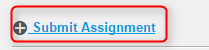 Open an Assignment and click Submit AssignmentOneDrive for Business tab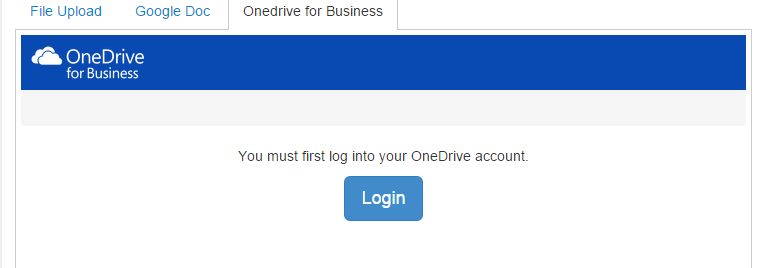 Click the OneDrive for Business tab and click LoginLogin to OneDrive for Business
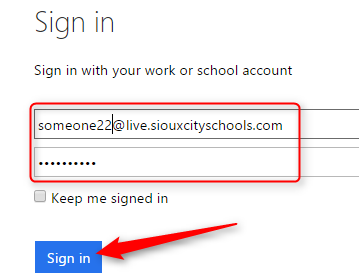 Login with your entire district email address and password, click Sign inAccept Canvas permission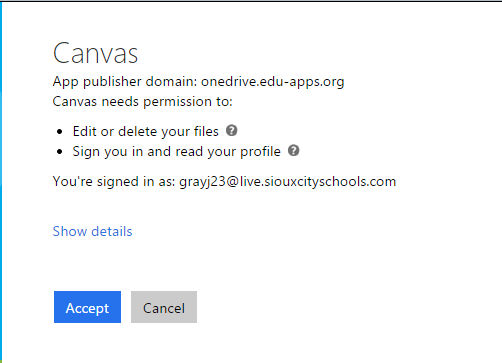 Click AcceptTroubleshooting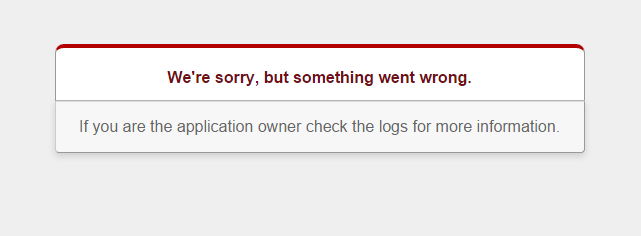 If you receive this error message, then close your browser and log back in.  
If you continue to receive this error, then please contact Mike Crawford.











View OneDrive for Business documents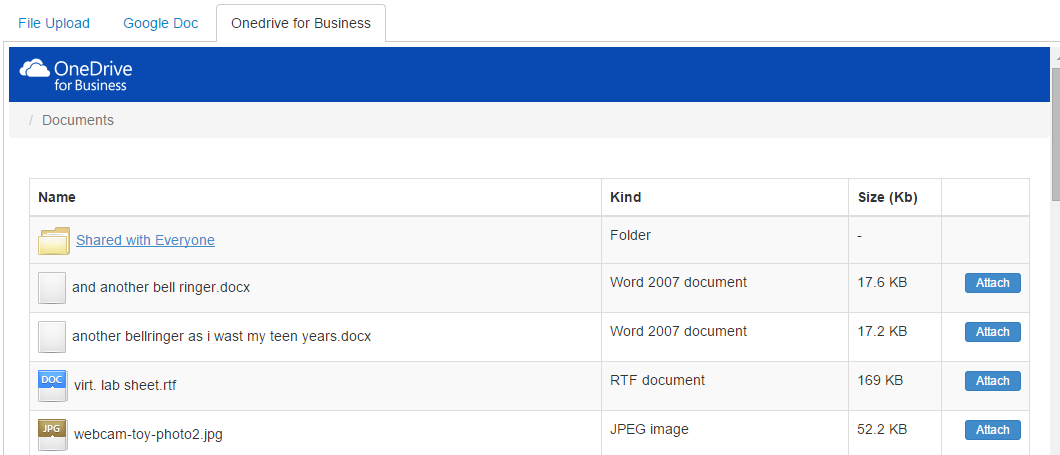 You should now see all of your files uploaded to your OneDrive documents folder.  Select a file to submit by clicking the Attach button to the far right of the document name.Submit Document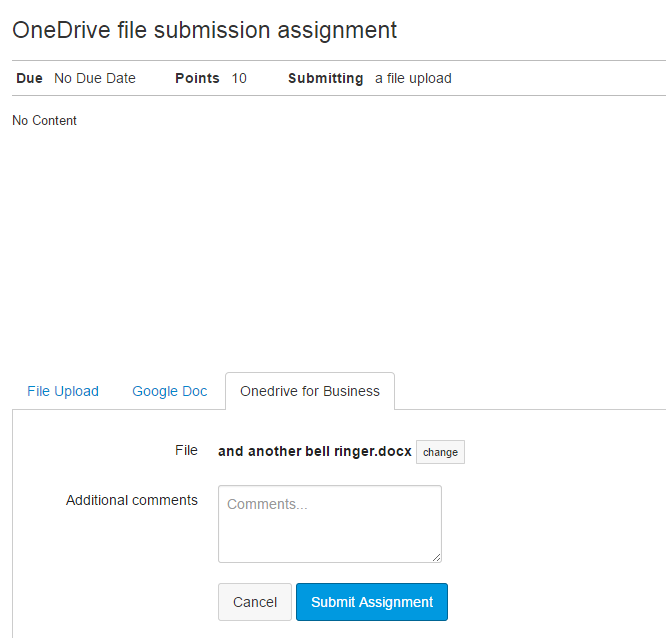 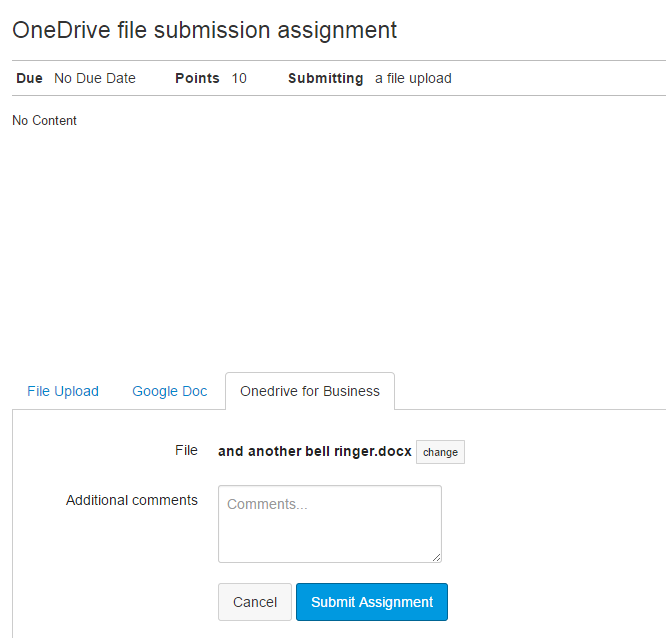 Verify the document name you want to submit for the assignment and click Submit AssignmentSubmission confirmation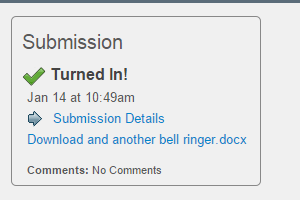 You will receive a confirmation of your submission in the upper right of Canvas.